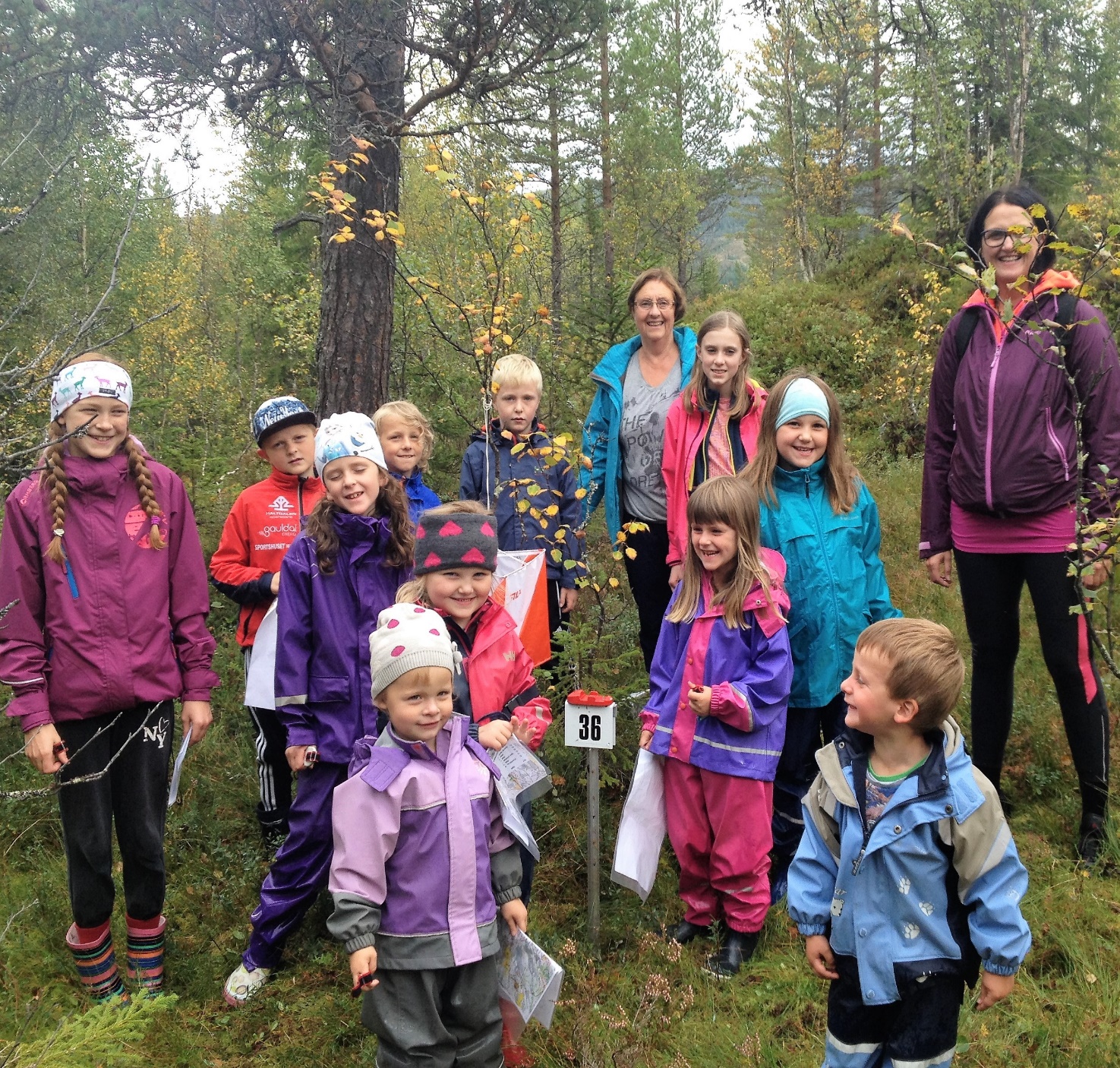 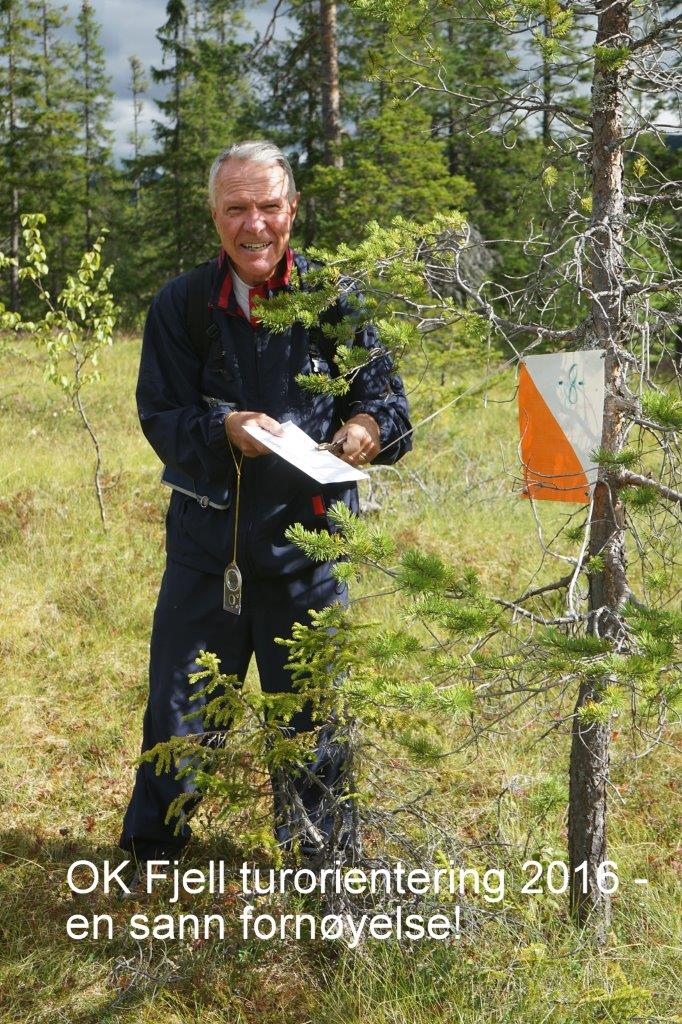 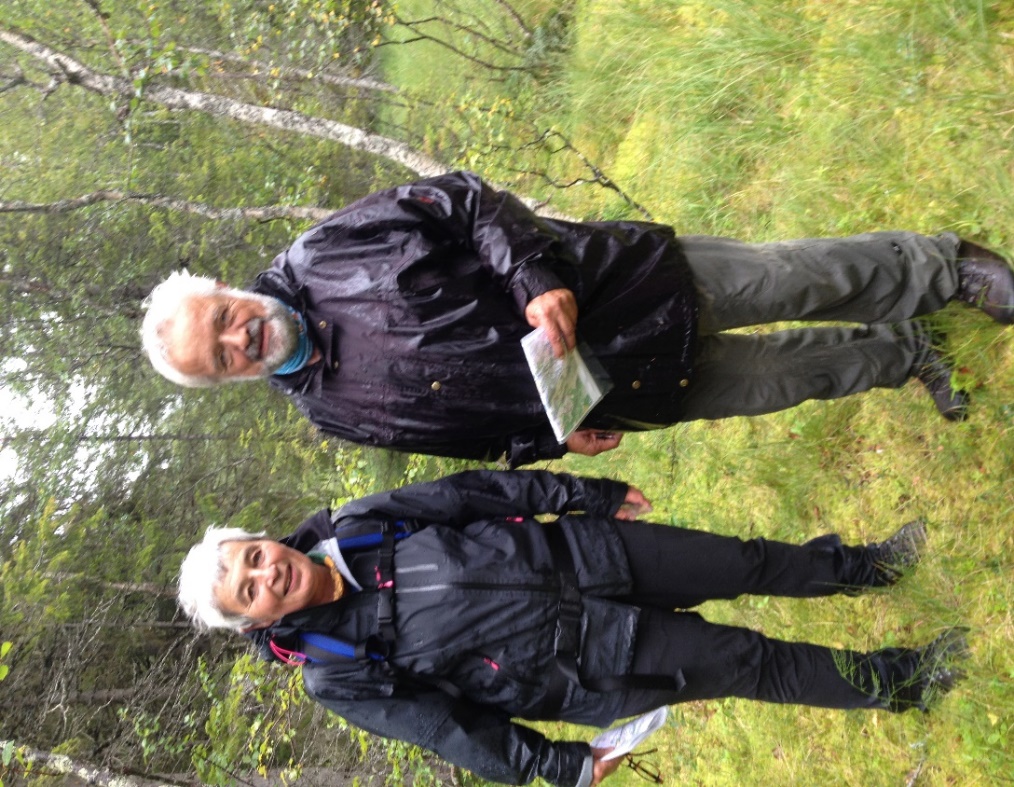 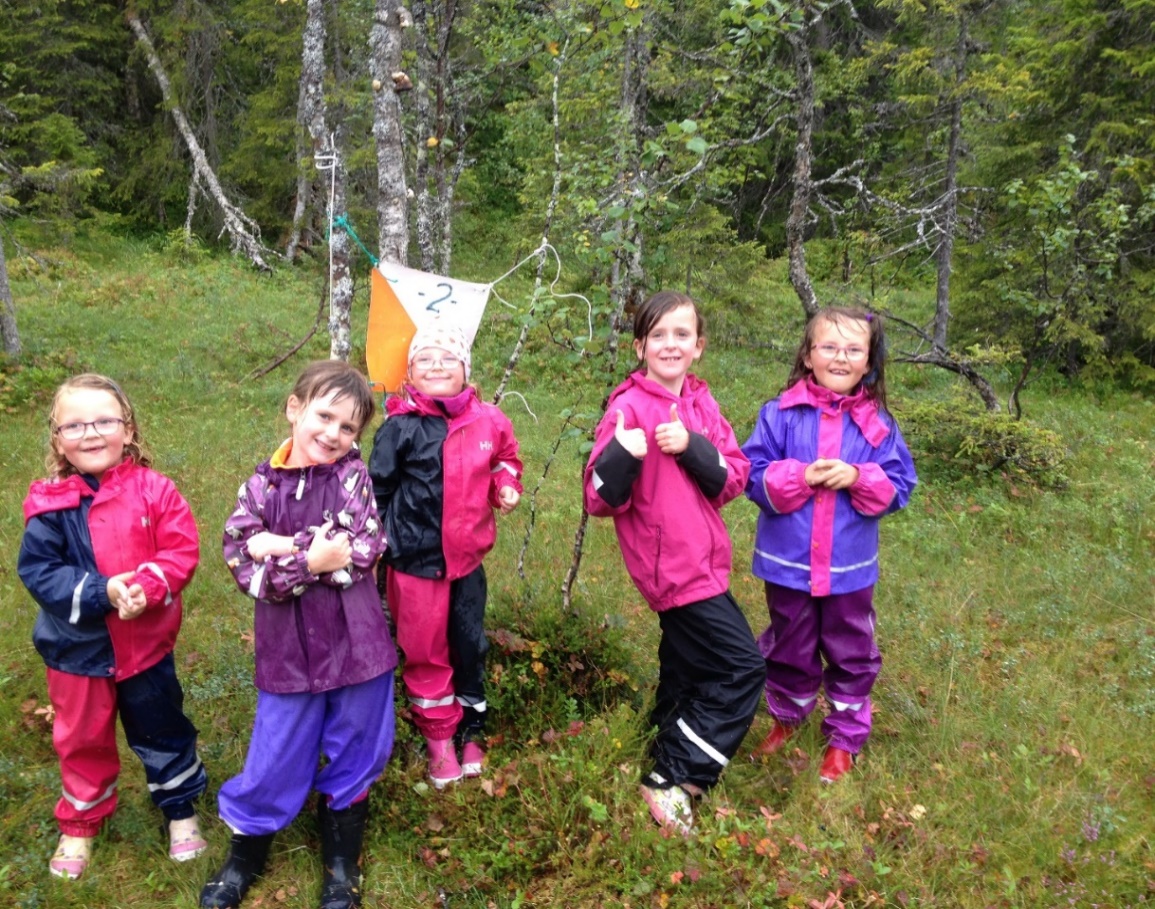 Alle løp arrangert av OK Fjell er gratis.De som deltar på minst 5 av de 8 løpa, premieres.I forbindelse med siste O-løpet 10. september, vil det være en større markering av at klubben feiret 30 år i 2016, Det vil være sosialt samvær m. middag, underholdning mm. etter O-løpet.  Egen invitasjon kommer senere på hjemmesida og faceoksida.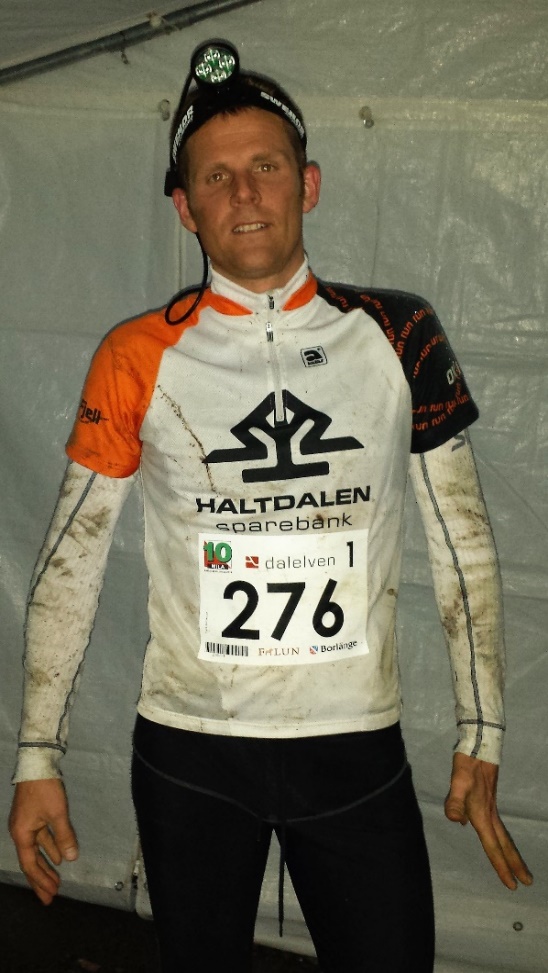 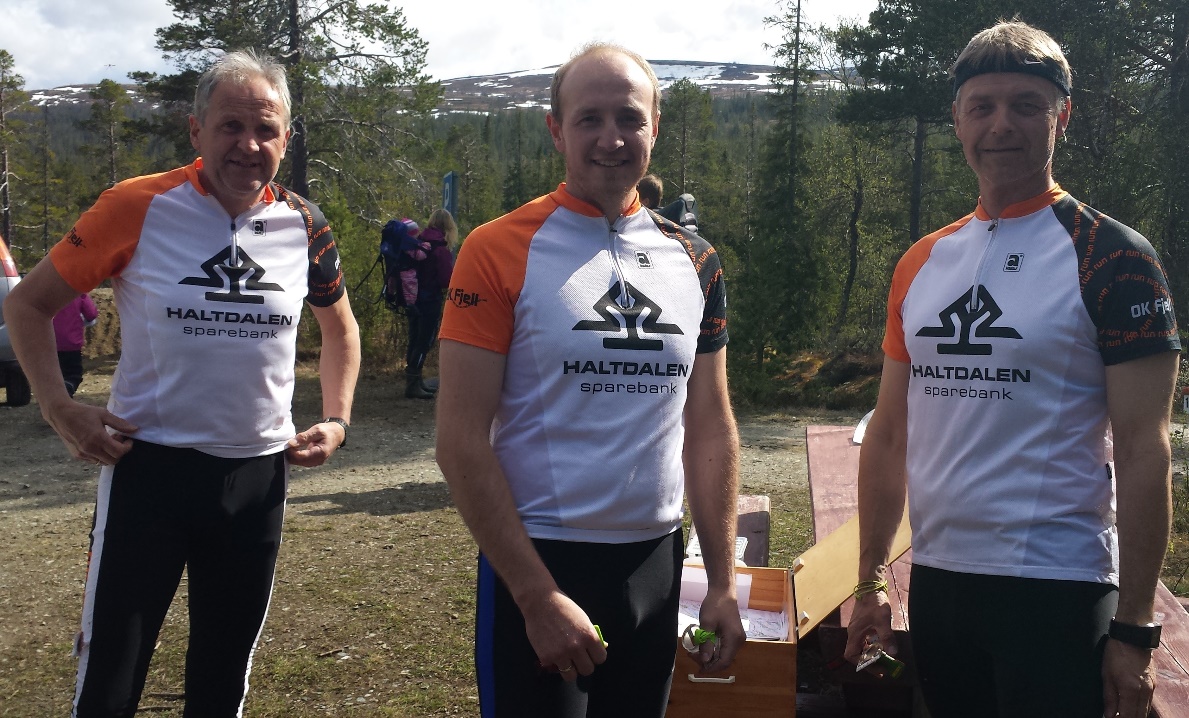 FJELLTRIM 2017FjellTrim er et tilbud til alle som ønsker å oppsøke områder litt utafor allfarvei. Det er en ypperlig unnskyldning for å bli kjent med nye områder i Holtålen og det fine er at du selv kan velge når du vil besøke de enkelte postene.                                                                                                        FjellTrimmen arrangeres i år for 28. gang. Det er satt ut 8 poster i tiden 25. juni til 1. oktober.Deltakeren må selv kjøpe kartene Haltdalen 1620 I og Ålen 1720 IV.                                           I FjellTrimposen er det vedlagt kartkopi for postene på Forollhogna 1620 II og Selbu 1621 II.FlerårspremieringDeltagere som fullfører FjellTrimmen for 10. gang får ei T-skjorte og de som fullfører for 20. gang får ei overtrekksjakke. Begge med FjellTrim-trykk.FjellTrimposer selges hos:Coop Marked Haltdalen og Ålen og koster kr. 200,-.FjellTrimposter sommeren 2017:Sted:				m.o.h.	Kart:		Kartref.	Avstand (luftlinje) og utgangspunkt:Bjørndalstjønna utløpsos	  685	Selbu		04/87	2,2 km fra BringenvegenBåggån innste toppen		1082	Haltdalen	02/66	4,0 km fra BåttjønndalsvegenElgtjønna utløpsos		  869	Forolhogna	01/58	0,7 km fra MeiåvegenGauldalsgruva		  	  937	Ålen		29/70	2,4 km fra Riastvegen Litjhovsbekktjønna  utløpsos	  903	Forollhogna	12/56	2,0 km fra HesjøvegenSkjellåbua			1050	Ålen		23/83	4,7 km fra Holddalsvollan (Aunegr.)Storhøgda			  887	Ålen		16/64	2.8 km fra Fv30 på HoldenVollfjellet			  847	Ålen		13/79	2,0 km fra Heksemsvollan Haltd..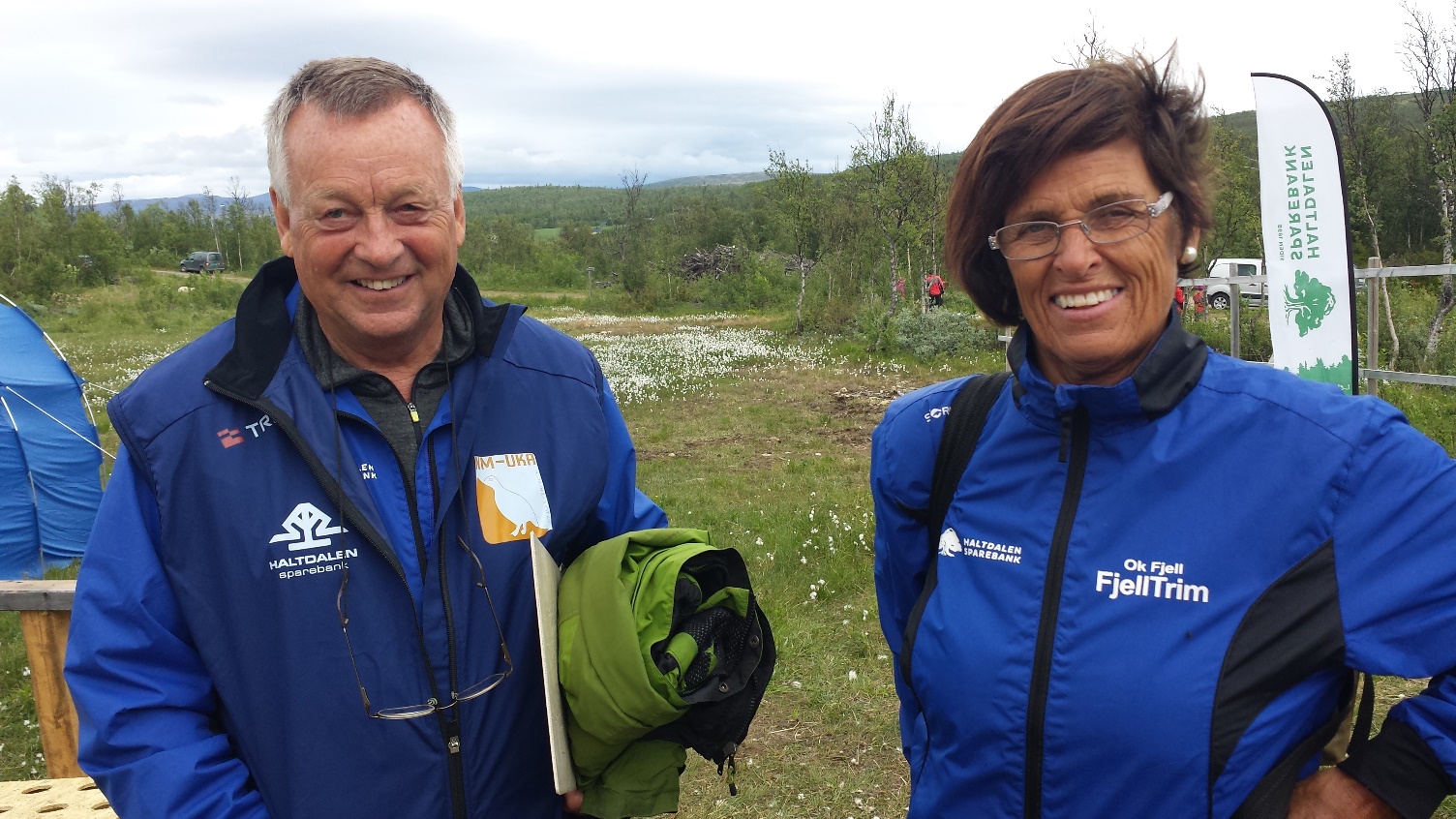 ÅPNINGSARRANGEMENT   Fjelltrimåpning søndag 25. juni. Fellestur til posten på Vollfjellet (847m.o.h),"Varden". Start fra P-plass på Aunkjølen kl. 11.00. Ta med drikke. OK Fjell ordner "bite ti" Kvitteringskortet leveres til Magne Idar Evenås, Heksemsvegen 9, 7383 Haltdalen innen 1. november.  For å få godkjent må du ha kvittert på minst 7 poster. Premiering: Gavekort på kr. 1000,- trekkes blant alle som har levert godkjent kontrollkort. Andre uttrekkspremier i tilleggED DEGGjennm alle livets 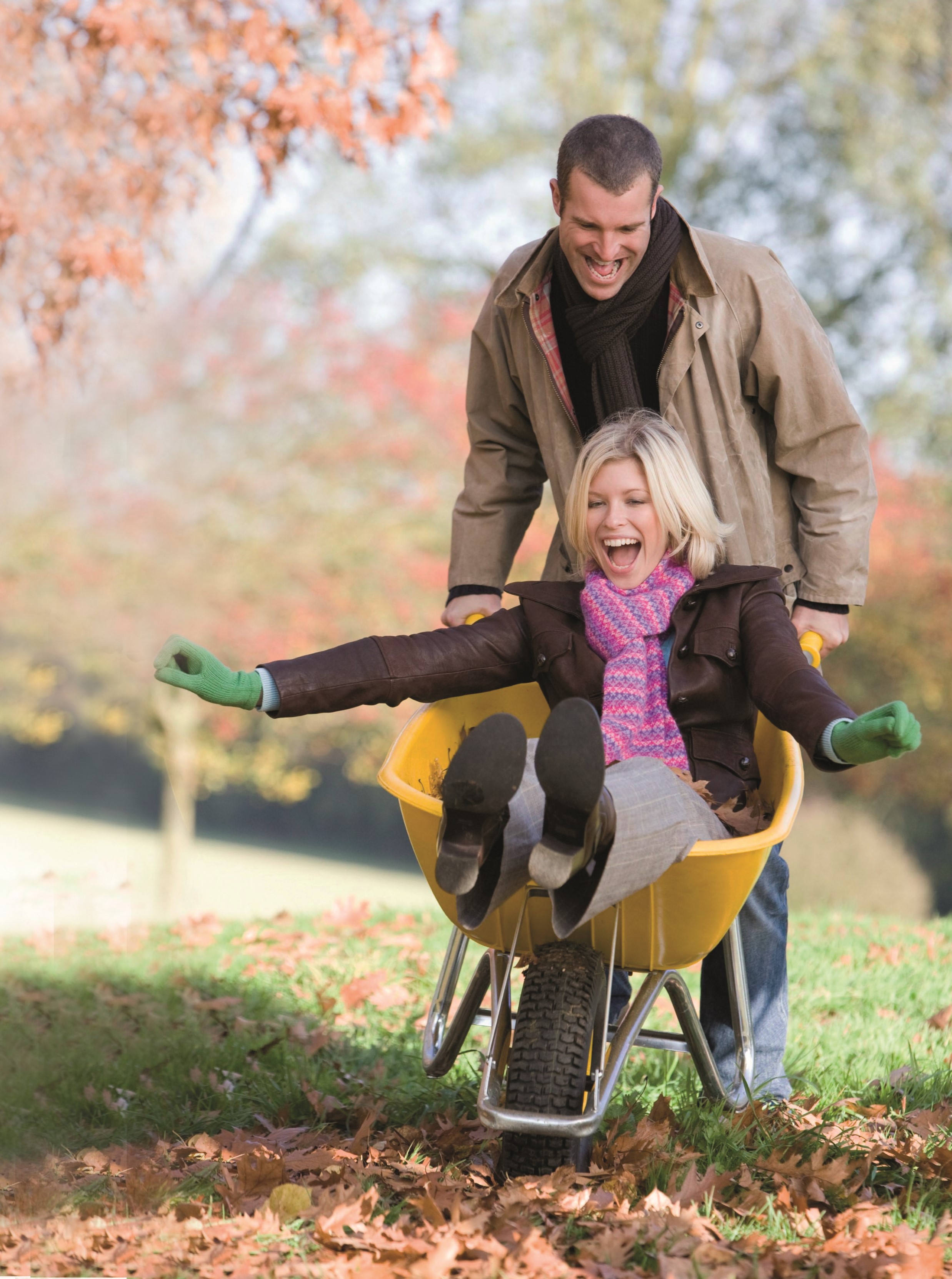 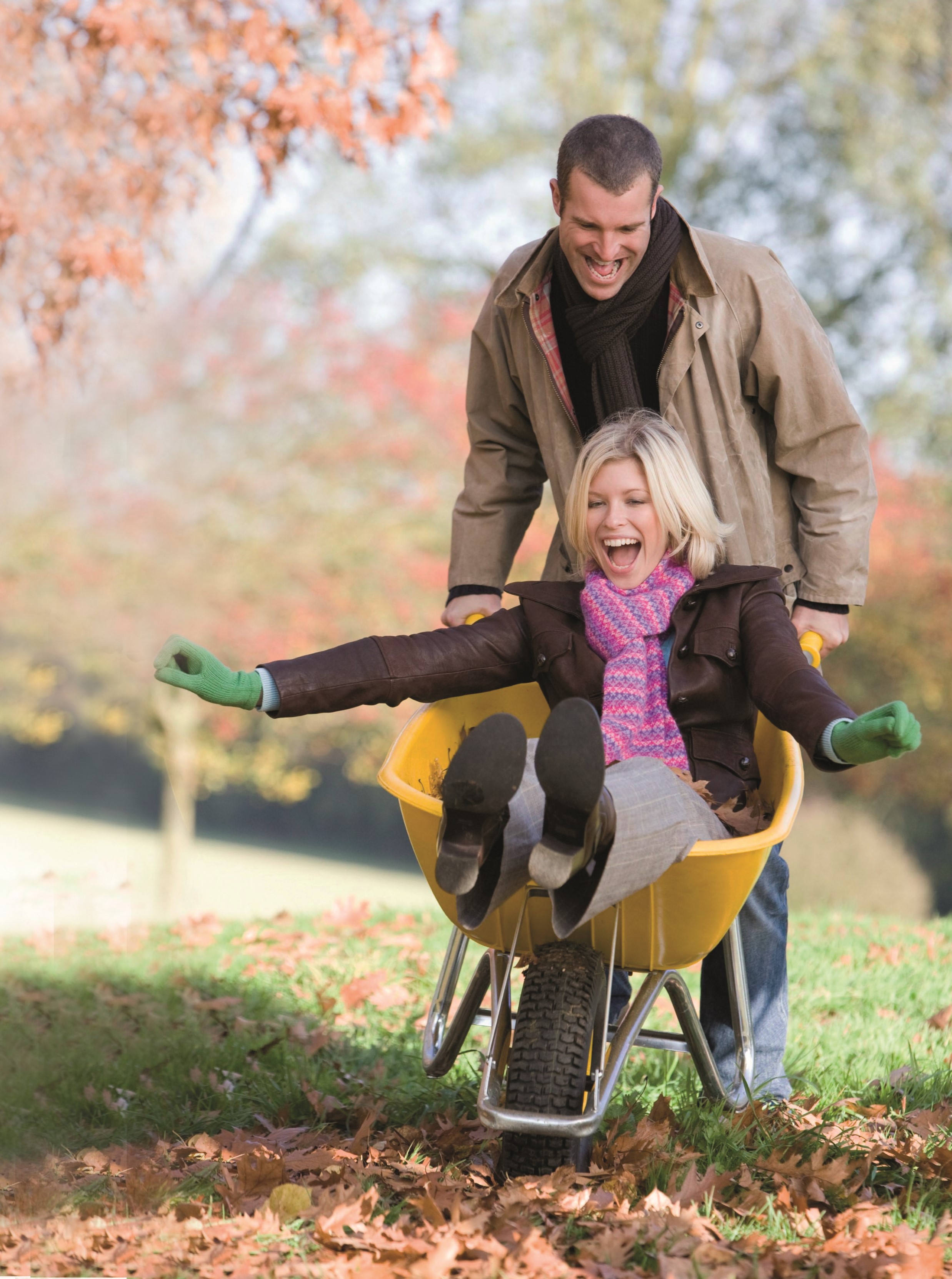 DagDatoKl.Type løpKartOppmøteMandag1.mai16.00TreningsløpOK FjellGåstjønnaBollingmomarka, Vidar ALørdag6.mai16.00TreningsløpOK FjellRenåmarkaHaltdalen stadion, HaraldTirsdag9.mai18.00O-serieløp 1KneppenØverhaugenMandag15.mai18.00O-serieløp 2KneppenHalguttubakkenLørdag20.mai16.00TreningsløpOK FjellRenåmarkaP-plass ved HKØJo Sindre, Vidar T.Søndag28. mai17.00O-serieløp 3Kneppen Berget v/EabruaLørdag3.juni12.00TreningsløpOK FjellGåstjønnaBolingmomarkaOttar, SunnivaTirsdag6.juni18.00O-serieløp 4Ålen VestHolden SkistadionTirsdag13.juni18.00O-serieløp 5HessdalskjølenRøde-korshytta.Torsdag15.juni17.30Motbakkeløp”Armfeldtløpet”«Gammelgården» HaltdalenLøpsleder: Øivind. Ivar, Arnt, Vegard, Eivind, John, Per ErikSøndag18.juni12.00TreningsløpOK FjellLøvåsenHaltdalen stadionEivind, Vegard, ArntTirsdag4.juli18.00KlubbmesterskapRenåmarkaRenåbekkenØivindLørdag5.august16.00TreningsløpLesetmarkaLesetmarkaMagne IdarOnsdag23.august18.00O-serieløp 6GauldalenOs-brakkaKillingdalTorsdag31.august18.00O-serieløp 7KneppenØverhaugtrøaSøndag10.sept.14.00Treningsløp«Slepp OPP»AunegrendaAunegrenda Gr.husVidar A.Lørdag31.sept.14.00O-serieløp 8”Neglbiten”Ålen VestHolden Skistadion